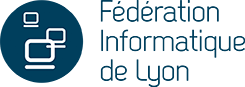 Appel à projets transversauxPorteurs et porteuses du projetPersonnes impliquées (membres permanents, doctorant.e.s, etc.)Durée du projet (1 an ou 2 ans) :Acronyme du projet Titre détaillé du projet Type de projet (réalisations logicielles ou matérielles, recherche, ou autre à préciser)Thèmes ou défis concernés de la FILLaboratoires et équipes de recherche impliquésNomPrénomLaboratoireÉquipeNomPrénomLaboratoireÉquipeJustification de la demande et budget (2 pages maximum)Description des objectifs scientifiques, …Pour le budget, préciser : gratifications, missions, équipement, … (rappel: 10 000 euros maximum)Éléments d'évaluation qualitative et quantitative (½ page maximum)Productions du projet en termes de rapports de recherches, publications, livrables, logiciels, démonstrateur, …Positionnement de la demande par rapport à d’autres financements existantsSi des personnes impliquées dans ce projet sont également impliquées dans d’autres projets (projets ANR, etc.) avec des thématiques proches, décrire précisément le positionnement du projet FIL par rapport à ces autres projets.Impact pour la FIL